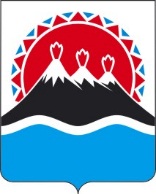 ПРИКАЗЫВАЮ:1. Утвердить Порядок предоставления краевыми государственными организациями, подведомственными Министерству образования Камчатского края, во временное пользование помещений на безвозмездной основе или на льготных условиях негосударственным организациям, оказывающим услуги в социальной сфере.2. Настоящий приказ вступает в силу через 10 дней после дня его официального опубликования.Приложение к приказу Министерства образования Камчатского края от [Дата регистрации] № [Номер документа]Порядокпредоставления краевыми государственными организациями, подведомственными Министерству образования Камчатского края, во временное пользование помещений на безвозмездной основе или на льготных условиях негосударственным организациям, оказывающим услуги в социальной сфере1. Настоящий Порядок устанавливает процедуру предоставления краевыми государственными организациями, подведомственными Министерству образования Камчатского края, во временное пользование помещений на безвозмездной основе или на льготных условиях негосударственным организациям в Камчатском крае, оказывающим услуги в социальной сфере (далее соответственно – краевые государственные организации, Министерство, негосударственные организации).2. Помещения предоставляются негосударственным организациям в целях обеспечения возможности временного пользования, в том числе, для хранения технических средств, оборудования и инвентаря.3. На безвозмездной основе или на льготных условиях во временное пользование предоставляются помещения находящиеся в оперативном управлении краевых государственных организаций и включенные в перечень помещений для временного пользования негосударственными организациями в Камчатском крае, оказывающим услуги в социальной сфере, на безвозмездной основе или льготных условиях (далее – перечень).4. Перечень формируется на основании предложений краевых государственных организаций и утверждается приказом Министерства.5. Помещения предоставляются краевыми государственными организациями негосударственным организациям в соответствии с федеральными нормативными правовыми актами и нормативными правовыми актами Камчатского края.МИНИСТЕРСТВО ОБРАЗОВАНИЯ КАМЧАТСКОГО КРАЯПРИКАЗ № [Номер документа]МИНИСТЕРСТВО ОБРАЗОВАНИЯ КАМЧАТСКОГО КРАЯПРИКАЗ № [Номер документа]г. Петропавловск-Камчатскийг. Петропавловск-Камчатскийот [Дата регистрации]Об утверждении Порядка предоставления краевыми государственными организациями, подведомственными Министерству образования Камчатского края, во временное пользование помещений на безвозмездной основе или на льготных условиях негосударственным организациям, оказывающим услуги в социальной сфереМинистр[горизонтальный штамп подписи 1]А.Ю. Короткова